В рамках долгосрочного проекта « Хлеб всему голова», над которым вот уже третий год работает старшая группа «Радуга» (воспитатели Вишнякова Наталья Владимировна, Левина Светлана Владимировна), была организована и проведена экскурсия в музей предприятия ОАО « Волжский пекарь». С порога музея детишек встретил не только экскурсовод, но и удивительные двигающие куклы пекари. Вся атмосфера музея проникнута стариной. Здесь и самотканые половички, и железная кровать с вышитыми покрывалами и подушками, и большой деревянный стол с самоваром и разными вкусностями.Детям показали фильм о предприятии, а затем пригласили пройти в цеха и реально увидеть все производство своими глазами. Производство полностью автоматизировано, ручной труд минимален, везде идеальная чистота. Экскурсовод интересно рассказывала о производстве, обращая внимание на все детали. Детишки смогли подержать колобок из теста и увидеть все этапы приготовления батона.А какой удивительный и незабываемый вкус у горячих баранок!!!В завершении экскурсии нас угощали ароматным чаем со сладкой продукцией «Волжского пекаря». И в садик мы поехали не с пустыми руками - каждый малыш получил подарок-вязанку сушек. Дети и родители были очень благодарны за такую познавательную  и вкусную экскурсию.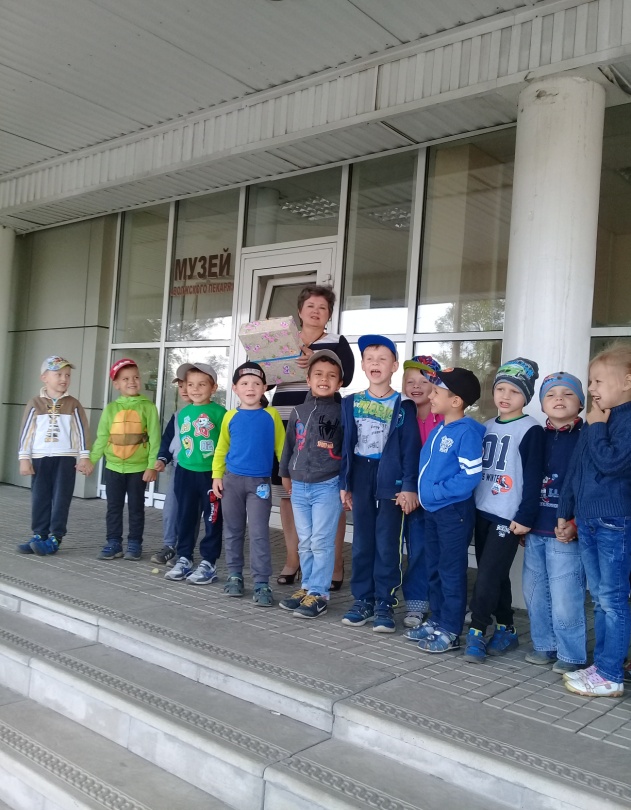 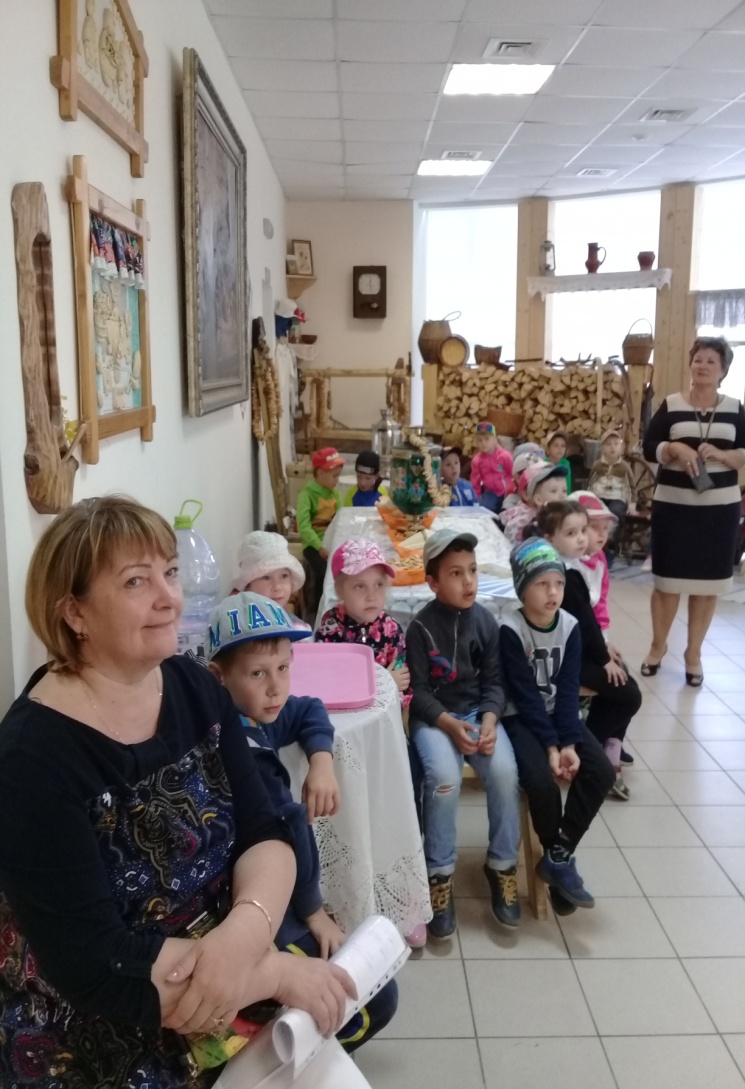 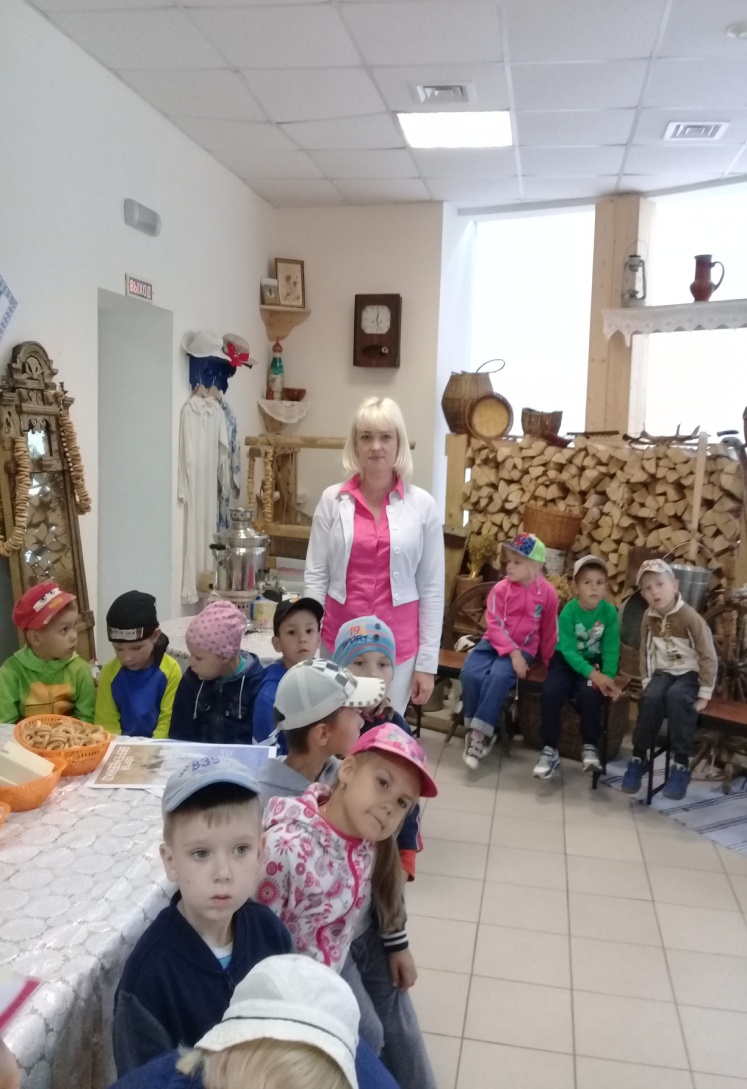 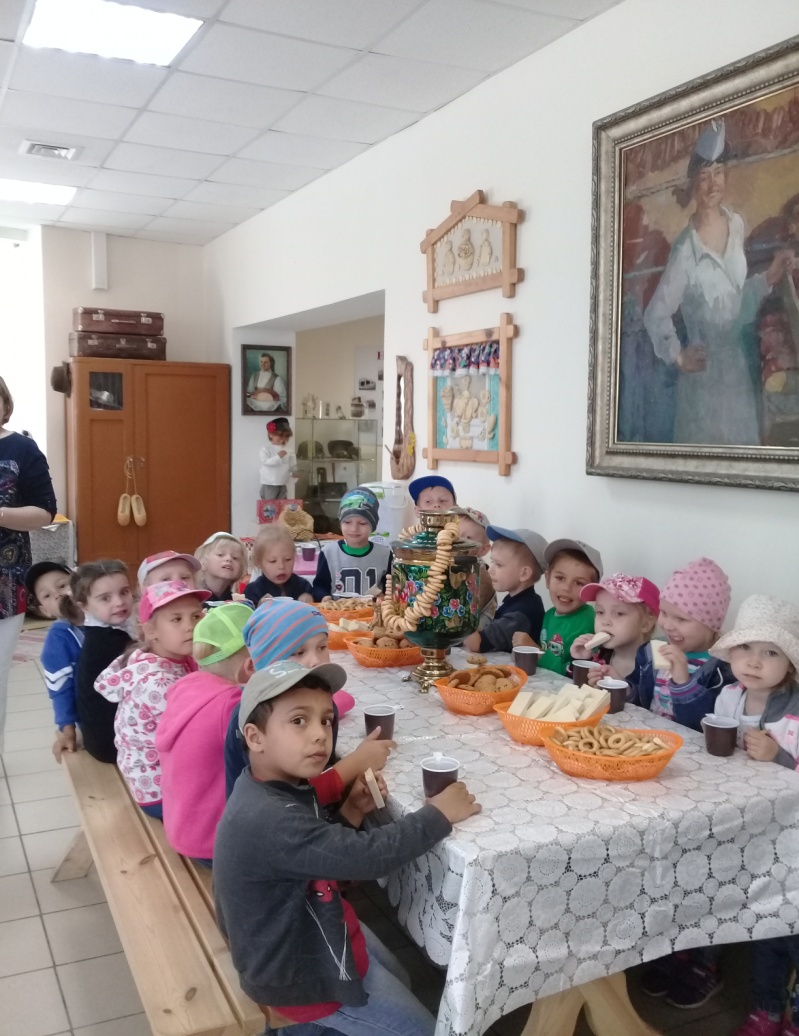 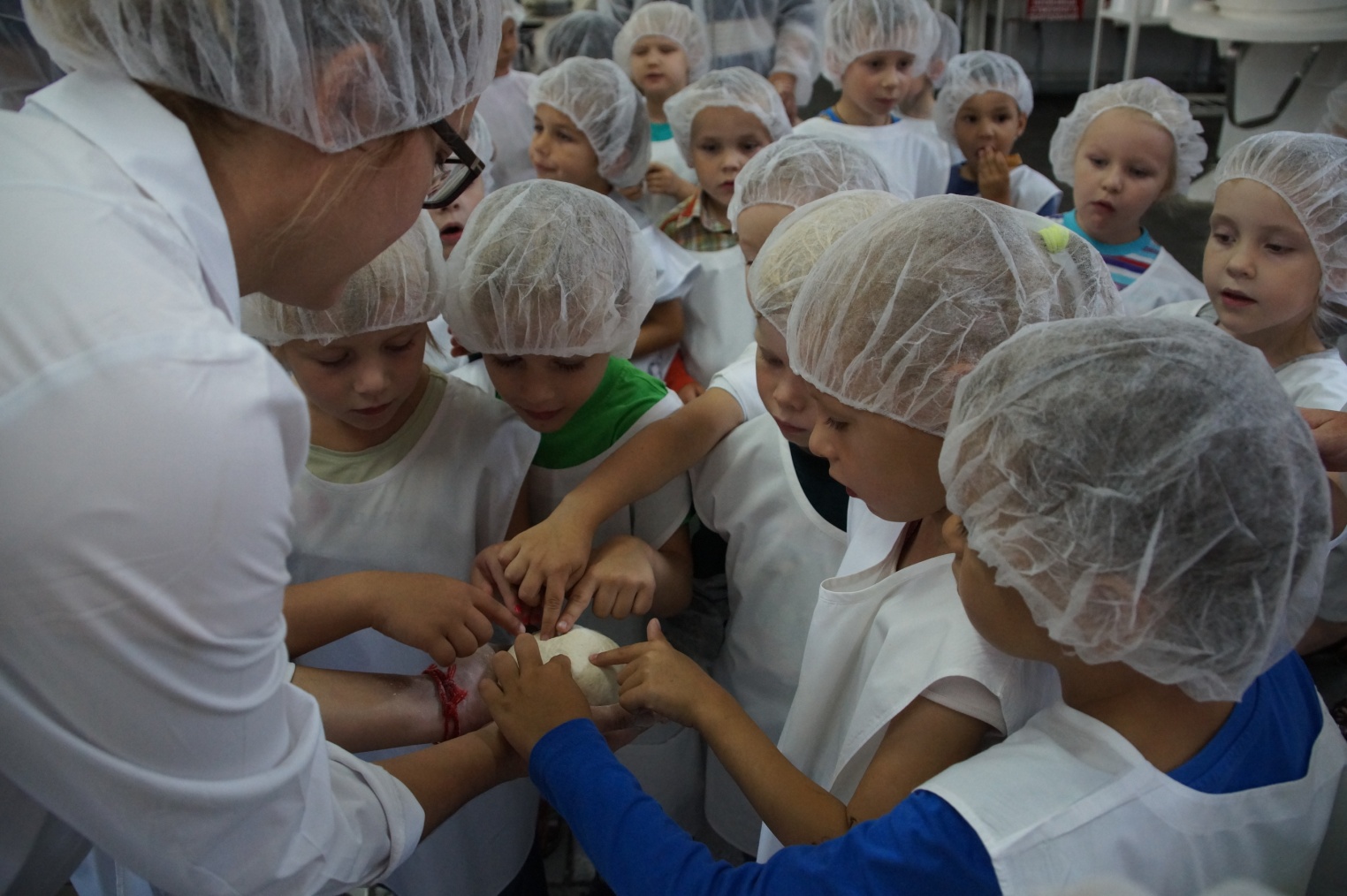 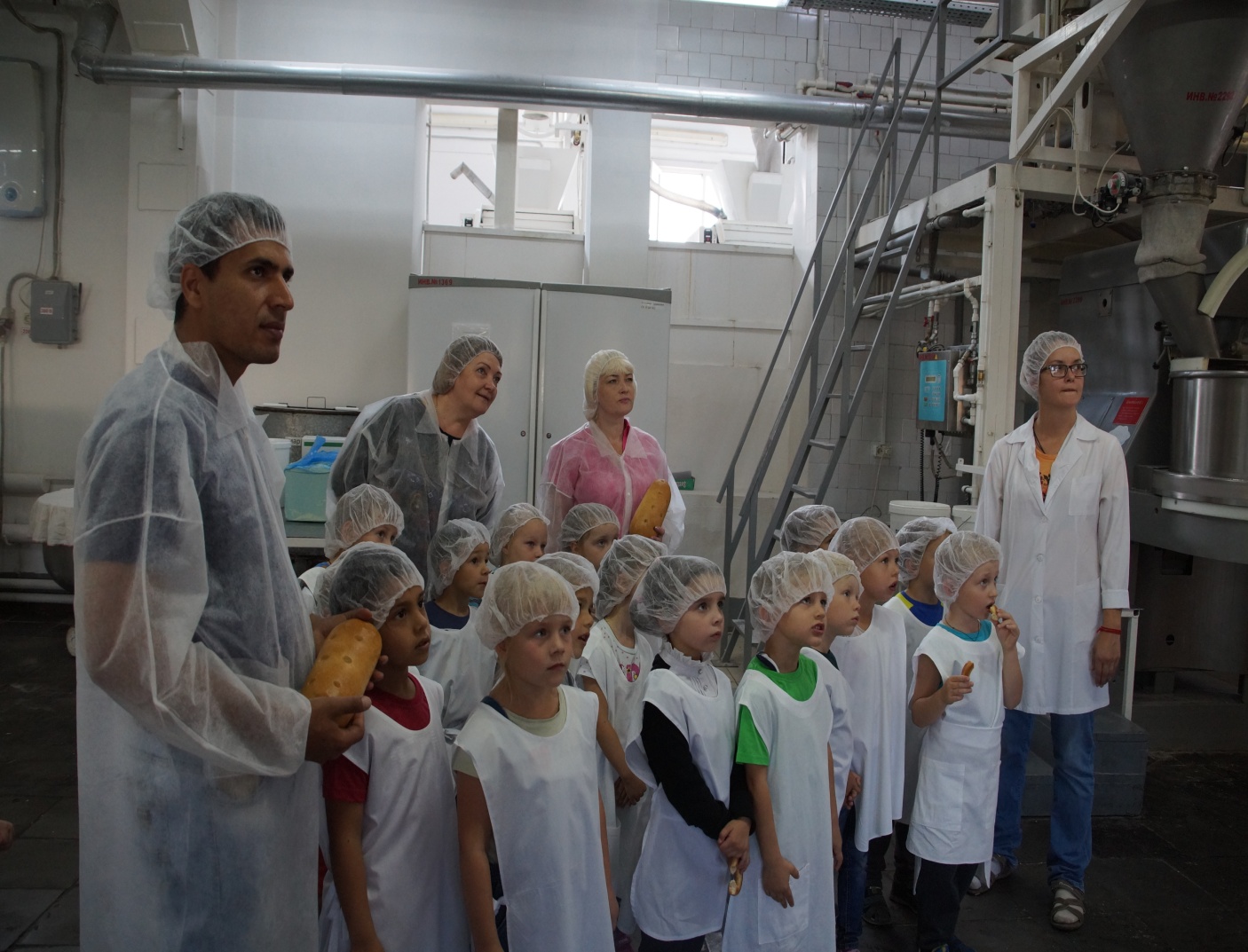 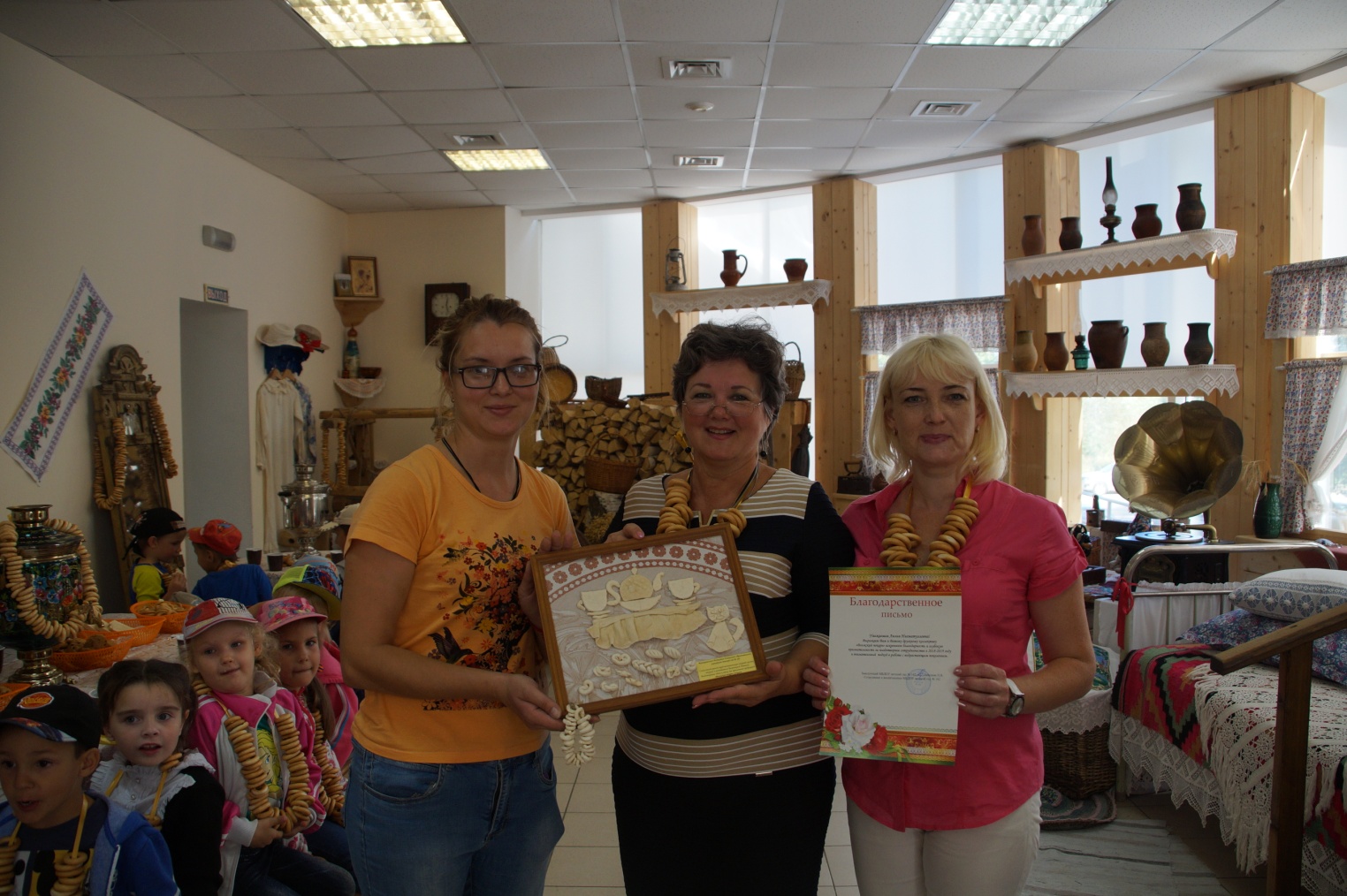 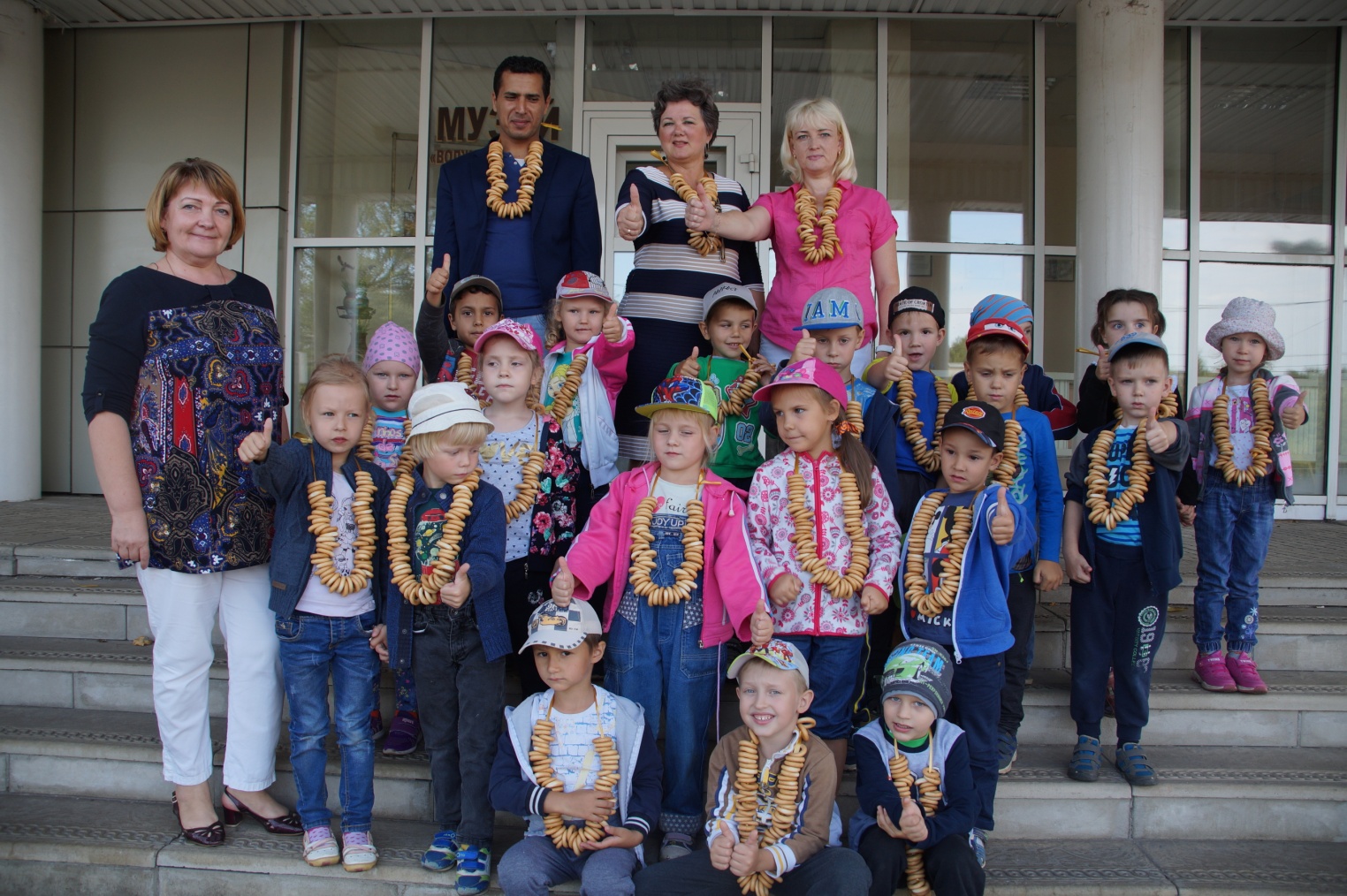 